Доклад руководителя МКУ «Управление по делам ГО и ЧС»по  итогам ГО и ЧС в 2018 год.Основной задачей, решаемой в муниципальном образовании город Новороссийск в 2018 году   являлась защита населения и территорий при угрозе и возникновении чрезвычайных ситуаций природного и техногенного характера.Оповещение населения.1.1. В настоящее время на территории муниципального образования город Новороссийск имеется 117 сирен оповещения, в том числе 36 сиренно-речевых устройства и 81 сирена, что позволяет охватить оповещением 100% населения. Имеется 34 громкоговорителя на территории муниципального образования.1.2. В 2018 году в муниципальном образовании город  Новороссийск были приняты следующие меры по повышению готовности сил и средств единой дежурно диспетчерской службы к ликвидации ЧС:- ежемесячно проводились учения и тренировки сил и средств Новороссийского городского звена РСЧС по  действиям в условиях ЧС природного и техногенного характера;- организовано взаимодействие ЕДДС с ЦУКС ГУ МЧС по Краснодарскому краю, осуществляется обмен информацией с помощью телефонной связи, электронной почты, интернета, телеграфа, КВ радиосвязи.Проблемные вопросы:Существующая система информирования населения о возможной ЧС через СМС сообщения на данный момент недостаточно отработана.  Пути решения:Организовать должное взаимодействие с операторами сотовой сети по оповещению всего населения муниципального образования город Новороссийск.Обучение и подготовка населения.2.1. В отчетном периоде проведена большая работа по развитию нормативно-методического обеспечения функционирования единой системы подготовки населения в области гражданской обороны и защиты от чрезвычайных ситуаций природного и техногенного характера в муниципальном образовании.2.2. План комплектования курсов ГО выполнен, планировалось обучить в течение года - 440 человек, обучено - 573 человека, что составляет 130 % выполнения.2.3. По качеству обучения и количеству обученных муниципальное образование город Новороссийск в 2018 году было признано одним из самых лучших в Краснодарском крае.Проблемные вопросы:Недостаточная оснащенная учебно-материальная база на учебно-консультационных пунктах во внутригородских районах и сельских округах.Пути решения:Оснастить необходимой учебно-материальной базой учебно-консультационные пункты по ГО и ЧС во внутригородских районах и сельских округах. Эвакуация населения в безопасные районы.  3.1. В 2018 году поддерживались в состоянии полной готовности к работе 11 стационарных пунктов временного размещения пострадавшего населения на базе учебных заведений (школ) в каждом внутригородском районе и сельском округе, а также полевые пункты временного размещения пострадавшего населения.   Проблемные вопросы:	- Недостаточное количество материальных средств на полевом пункте временного размещения (ППВР) на 100 человек.Пути решения:	- До 1 декабря 2019 года доукомплектовать полевой пункт временного размещения материальными средствами: палатками, биотуалетами, умывальниками, душевыми кабинами, раскладными кроватями, постельными принадлежностями, обогревателями, согласно муниципальной целевой программе по «Обеспечение безопасности населения в период 2016-2019 годов».Создание и содержание финансовых и материальных ресурсов для ликвидации чрезвычайных ситуаций и первоочередное обеспечение населения, пострадавшего вследствие чрезвычайной ситуации, принятие других необходимых мер.4.1. В   2018 году  выполнены все  мероприятия по созданию и содержанию в целях гражданской обороны запасов продовольствия, медицинских средств индивидуальной защиты и иных средств, а также резерва финансовых и материальных ресурсов для ликвидации ЧС.4.2.Для обеспечения действий по защите населения и территорий от чрезвычайных ситуаций разработана и воплощается в жизнь муниципальная целевая программа «Обеспечение безопасности населения в городе Новороссийске.4.3. Созданный резерв финансовых и материальных ресурсов   обеспечивает выполнение мероприятий по ликвидации чрезвычайных ситуаций муниципального характера, первоочередному обеспечению жизнедеятельности населения, пострадавшего в чрезвычайных ситуациях.5. Обеспечение постоянной готовности сил и средств для ликвидации последствий чрезвычайной ситуации, проведения аварийно-спасательных работ и аварийно-восстановительных работ.В 2018 году выполнено мероприятий:Количество выездов на ликвидацию аварийных ситуаций – 488.Количество спасенных граждан – 97.Количество граждан, спасенных на водных объектах – 7.		Проблемные вопросы:- Не достроено начатое строительство пожарного депо в ст. Раевской.- Отсутствие здания пожарного депо в с. Абрау-Дюрсо.		Пути решения:	- Завершить к концу 2019 года строительство пожарного депо по адресу: ст. Раевская, район ул. Пушкина.             - Включить в ГАИП на 2019 г. работы по строительству пожарного депо в с. Абрау-Дюрсо. 6. Обеспечение пожарной безопасности.6.1.В 2018 году произошло сокращение на 2,1 % количества пожаров в городе (в 2018 году - 187 пожаров, в 2017 году – 191 пожар), погибло на пожарах - 7 человек, из них детей нет (АППГ 2017 года - 9 человек, детей нет) наблюдается уменьшение на 22,2 %.6.2. В 2018 году подготовлено (49,8 км противопожарных минерализованных полос, противопожарных разрывов, проведена прочистка 30 км минерализованных полос и противопожарных разрывов, благоустроено  3 зоны отдыха,  восстановлено 3 площадки для забора воды пожарными автомобилями, установлено 199 информационных щитов и аншлагов, очистка от сухой травянистой растительности 188832279 м2, вывезено пожароопасного мусора и других горючих материалов 6871 м3, дооборудован устройством для забора воды пожарными автомобилями 1 пожарный водоём);6.3. Проведено 312 сходов граждан, на которых доведены требования пожарной безопасности в пожароопасный период, особенно при нахождении на территории лесных угодий, правила использования электро, газового и печного оборудования, правила применения пиротехнических изделий.6.4. В отдельных категориях семей (многодетные, малоимущие семьи, инвалиды, одиноко проживающие пожилые граждане и т.д.), состоящих на учете в комиссии по делам несовершеннолетних, отделах полиции и находящихся в трудной жизненной ситуации установлено 812 автономных пожарных извещателей в 406 семьях.Проблемные вопросы:- Недостаточно активно проводится профилактика среди населения по правилам поведения на территории лесного фонда и требованиях правил пожарной безопасности в лесах; - Не проводится должным образом работа среди населения по страхованию жилых помещений от пожаров.Пути решения:- Активизировать профилактические мероприятия по правилам поведения на территории лесного фонда и требованиях правил пожарной безопасности в лесах; - Обязать руководителей внутригородских районов и сельских округов провести работу с населением по обязательному страхованию жилых помещений от пожаров. 7. Обеспечение безопасности граждан на водных объектах.7.1. Благодаря деятельности сотрудников МКУ «Управление по делам ГО и ЧС города Новороссийска» произошло значительное уменьшение количества погибших на воде:- В 2017 году – 11 чел;- В 2018 году – 3 чел.Проблемные вопросы:	- Очистка русел рек происходит своими силами, в пределах возможностей, поэтому малые реки иногда захламлены бытовым мусором, карчами, сорной растительностью. Нет достаточного финансирования со стороны Министерства природных ресурсов Краснодарского края;	 - Недостаточное количество организованных мест массового отдыха (пляжей) на водных объектах на территории Восточного внутригородского района (Барбарина, БТОФ); Центрального внутригородского района (Западный мол, Дельфин, Мыс Любви) Новороссийский внутригородской район (озеро Абрау-Дюрсо, Мокрая и Новогиреевская щель) в период купального сезона;Мероприятия гражданской обороны.8.1 В 2018 году была проведена корректура «Плана гражданской обороны и защиты населения МО город Новороссийск»: - в ходе ШТ по ГО были практически развернуты все формирования ГО.- 37 ЗС ГО, в том числе 24 муниципальных, переведены в разряд «укрытие».- проведена инвентаризация всех ЗС ГО муниципального образования.8.2. Представлены предложения в МЧС России по снятию с учёта 26 ЗС ГО находящихся в муниципальной казне и 8 бесхозяйных ЗС ГО.Проблемные вопросы:- Разработка документов службы ГО –  газоснабжения;Пути решения:- Закончить разработку комплекта документов для службы газоснабжения; - Заслушать на заседании КЧС и ПБ руководителя ОАО «Юггазсервис» по вопросу создания спасательной службы ГО. 	9. Выводы.	 Совместная плодотворная работа в 2018 году позволила по результатам смотра-конкурса на звание «Лучший орган местного самоуправления» в области обеспечения безопасности жизнедеятельности населения в 2018 году» признать муниципальное образование город Новороссийск лучшим среди городских округов в Краснодарском крае и Южном федеральном округе.		ЕДДС города по итогам 2018 года заняла 2 место в Краснодарском крае.Итоги работы Управления по делам ГО  и ЧС можно признать удовлетворительной.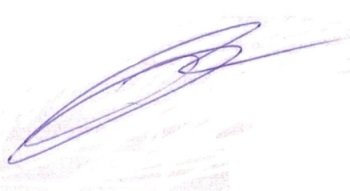 Руководитель Управления                                                               И.М. Васильев